Contexte professionnelDocuments ressourcesDocument 1 : Fiche d’activité peinture « l’arbre en automne »Document 2 : Exemplaire pour chaque enfantDocument 3 : Modèle à présenter aux enfantsDocument 4 : Produits et matériels à votre disposition pour l’activité peintureDocument 5 : Produits et matériels d’entretien rangés dans la réserve de l’écoleCiter le type d’activité que vous allez encadrer avec les enfants...........................................................................................................................................A partir du document 1, citer les différentes étapes de votre organisation :pour limiter les salissures au niveau du mobilier et des enfants (2 réponses attendues)....................................................................................................................................................................................................................................................................................pour la préparation de l’activité (2 réponses attendues) :....................................................................................................................................................................................................................................................................................Lister les matériels et les produits de l’activité peinture à déposer sur la table.4. Enoncer trois rôles importants de l’ATSEM pendant cette activité..............................................................................................................................................................................................................................................................................................................................................................................................Au cours de l’atelier, Corentin rencontre de grandes difficultés pour tenir son pinceau et se décourage. 5.Sous la responsabilité de l’enseignant, indiquer deux autres solutions que vous proposez pour aider Corentin...............................................................................................................................................................................................................................................................6. Après l’atelier peinture, les enfants participent au nettoyage et au rangement du matériel et des produits. Indiquer deux actions que vous leur donnez à effectuer. ..............................................................................................................................................................................................................................................................7. Après le départ des enfants, en tant qu’ATSEM, vous devez procéder au nettoyage de l’évier en inox car des traces de peinture ont séché.Dans la réserve de l’école, vous disposez des produits et matériels d’entretien représentés dans le document 5. A partir de ce document, indiquer et justifier le produit et le matériel que vous avez choisi pour réaliser le nettoyage de l’évier, en attribuant la lettre correspondante dans le tableau suivant.                           									      (4x1pt /4pts)8. Lors de l’activité peinture, deux enfants ont renversés sur le sol deux gobelets d’eau de rinçage des pinceaux. Vous aviez essuyé rapidement avec du papier à usage unique. Après le départ des enfants, vous procédez au lavage manuel du sol de la classe. Vous utilisez un chariot de lavage, citer deux intérêts liés à l’utilisation du chariot de lavage. ............................................................................................................................................................................................................................................................................................................................................................................................................................................................................................................................9. Enoncer une règle de sécurité, d’économie et d‘ergonomie à respecter lors du lavage du sol en complétant le tableau suivant. 10. Indiquer deux règles à respecter lors de l’utilisation des produits d’entretien. ..............................................................................................................................................................................................................................................................11. Indiquer les conditions de stockage des produits d’entretien en école maternelle. ..........................................................................................................................................Document 1 : Fiche d’activité peinture « l’arbre en automne »Document 2 : Exemplaire pour chaque enfantA reproduire en format A3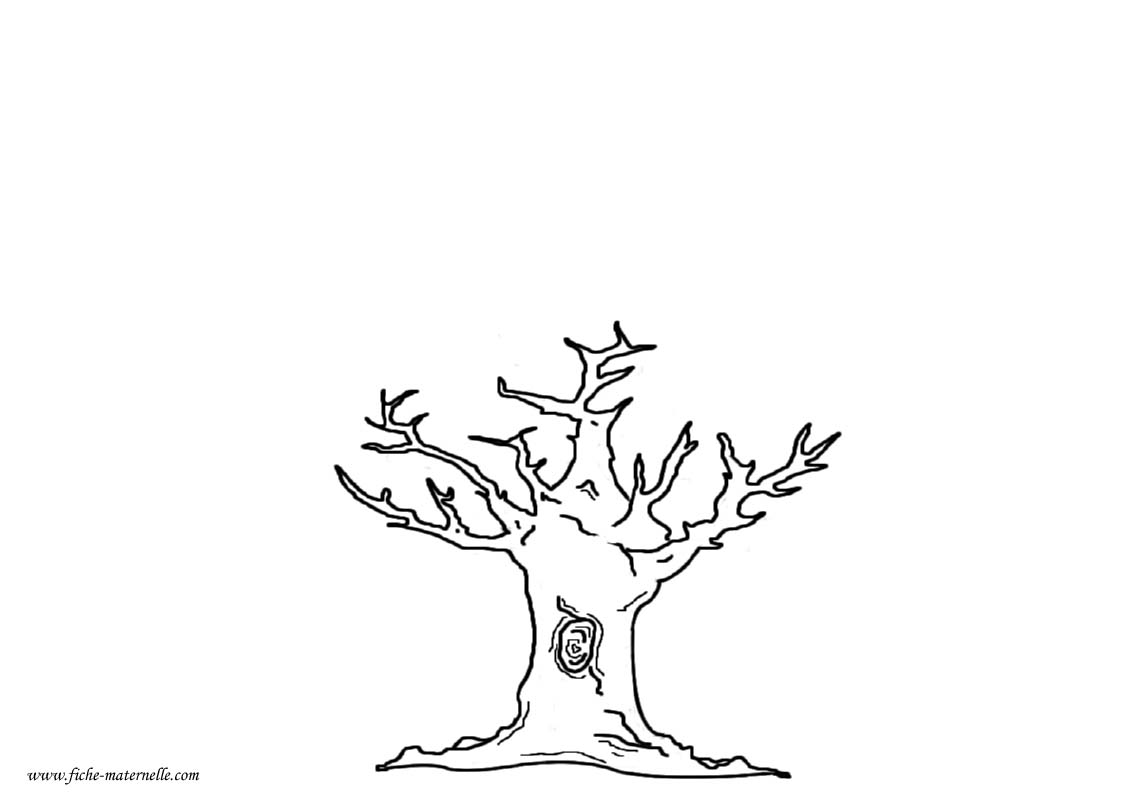 Document 3 : Modèle à présenter aux enfants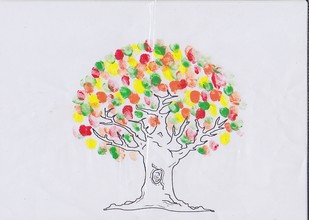 Document 4 : Produits et matériels à votre disposition pour l’activité peintureDocument 5 : Produits et matériels d’entretien rangés dans la réserveCORRIGECiter le type d’activité que vous allez encadrer avec les enfants.		                   (0,5 pt)           Activité peinture ou activité manuelle.Citer les différentes étapes de votre organisation : 				         (4x0.5 pt /2pts)Pour limiter les salissures au niveau du mobilier et des enfants (2 réponses attendues) :protéger l’espace. donner aux enfants les tabliers.aider les enfants à remonter les manches (et toute réponse cohérente).Pour la préparation de l’activité (2 réponses attendues) :disposer le matériel nécessaire.mettre en évidence le modèle donné par l’enseignante (et toute réponse cohérente).Lister le matériel et les produits de l’activité peinture à déposer sur la table.          (6x0.5 pt /3 pts)4. Enoncer trois rôles importants en tant qu’ATSEM pendant l’activité. 	                 (3x0.5 pt /1,5 pts)- Rappeler les consignes données par l’enseignante.- Surveiller le bon déroulement de l’activité.- Aider les enfants en difficulté.- Veiller à la sécurité des enfants…5.Au cours de l’atelier, Corentin rencontre de grandes difficultés pour tenir son pinceau et se décourage. Sous la responsabilité de l’enseignant, indiquer deux autres solutions que vous proposez pour aider Corentin. 								                               (2 x0,5 pt /1pt)Aider ou conseiller l’enfant pour tenir son pinceau.Proposer à l’enfant un autre outil (ex : pinceau avec embout en mousse, tampon, éponges, rouleaux, …).Proposer à l’enfant d’utiliser ses doigts.      (et toute réponse cohérente).6. Après l’atelier peinture, les enfants participent au nettoyage et au rangement du matériel et des produits. Indiquer deux actions que vous leur donnez à effectuer. 		            (2x1pt /2pts)-  Rincer les pinceaux. - Accrocher les tabliers.  -  Se laver les mains (et toute réponse cohérente).7. Après le départ des enfants, en tant qu’ATSEM, vous devez procéder au nettoyage de l’évier en inox car des traces de peinture ont séché.Dans la réserve de l’école, vous disposez des produits et matériels d’entretien représentés dans le document 5. A partir de ce document, indiquer et justifier le produit et le matériel que vous avez choisi pour réaliser le nettoyage de l’évier, en attribuant la lettre correspondante dans le tableau suivant.                           									                       (4x1pt /4pts)8. Lors de l’activité peinture, deux enfants ont renversés sur le sol deux gobelets d’eau de rinçage des pinceaux. Vous aviez essuyé rapidement avec du papier à usage unique. Après le départ des enfants, vous procédez au lavage manuel du sol de la classe. Vous utilisez un chariot de lavage, citer deux intérêts liés à l’utilisation du chariot de lavage. 								              (2x0,5 pt /1pt)Eviter de porter des seaux.Eviter des déplacements inutiles.Eviter de reposer des salissures sur le sol. 9. Enoncer une règle de sécurité, d’économie et d‘ergonomie à respecter lors du lavage du sol en complétant le tableau suivant.		                                                                           (3x1pt /3 pts) 10. Indiquer deux règles à respecter lors de l’utilisation des produits d’entretien.          (2 x 0,5 pt /1pt)Ne pas mélanger deux produits.Ne pas verser dans une bouteille sans étiquette ou une bouteille alimentaire.Manipuler avec des gants.Lire le mode d’emploi avant utilisation.Respecter le dosage des produits.Toutes réponses cohérentes.11. Indiquer les conditions de stockage des produits d’entretien en école maternelle. 	         (1 pt)       En école maternelle les produits d’entretien sont stockés dans un local fermé à clef         (hors de portée des enfants). Etablissement :Etablissement :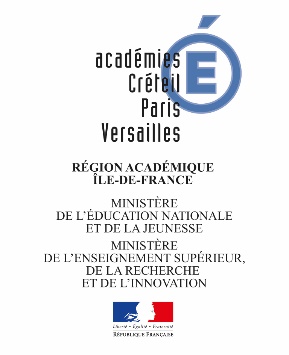 EP2 : Exercer son activité en milieu collectifContrôle en cours de formation en centre de formationNOM, prénom :Date :MatérielsProduits…………………………………………………………………… ………………………………..…………………………………………………………………………………………………………………………………………………………LettrecorrespondanteJustifications-Pour le matériel : .……..…………………………………………………………………..…………………………………………………………………..-Pour le produit : …..….…………………………………………………………………..…………………………………………………………………..Règle de sécuritéRègle d’économieRègle d’ergonomieL’ARBRE EN AUTOMNEL’ARBRE EN AUTOMNEObjectifs :Développer la motricité fineConnaitre les couleursPréparer au graphismeObjectifs :Développer la motricité fineConnaitre les couleursPréparer au graphismeDurée : 15-20 minutesNombre d’enfants :6Ages des enfants : 4-5 ansMatériels et produits nécessaires Feuille blanche format A3 imprimée « tronc d’arbre (document 2)Peinture liquide gouache jaune, rouge, orange, marron.Pot à eau4 assiettes en carton6 pinceauxPapier absorbantTabliersAvant l’activité Protéger l’espace de travail.Disposer une grande feuille imprimée « tronc d’arbre » à la place de chaque enfant, et un pinceau pour chacun.Déposer un peu de peinture au milieu des assiettes (une couleur par assiette)Avant l’activité Protéger l’espace de travail.Disposer une grande feuille imprimée « tronc d’arbre » à la place de chaque enfant, et un pinceau pour chacun.Déposer un peu de peinture au milieu des assiettes (une couleur par assiette)Pendant l’activité Demander aux enfants d’enfiler leur tablier pour protéger leurs vêtementsPrésenter l’activité aux enfants :. montrer le modèle (document 3), . rappeler les consignes données par l’enseignante : prélever un peu de peinture et l’appliquer afin de réaliser les feuilles de l’arbre ; rincer le pinceau dans l’eau et l’essuyer sur un papier absorbant à chaque changement de couleur.Pendant l’activité Demander aux enfants d’enfiler leur tablier pour protéger leurs vêtementsPrésenter l’activité aux enfants :. montrer le modèle (document 3), . rappeler les consignes données par l’enseignante : prélever un peu de peinture et l’appliquer afin de réaliser les feuilles de l’arbre ; rincer le pinceau dans l’eau et l’essuyer sur un papier absorbant à chaque changement de couleur.Après l’activité Mettre le dessin à sécher sur le fil à linge avec les pinces à lingeValoriser la réalisationRappeler aux enfants de rincer les pinceaux, nettoyer les pots pour les suivants, nettoyer les espaces de travail et accrocher les tabliersAccompagner les enfants au lavage des mainsAprès l’activité Mettre le dessin à sécher sur le fil à linge avec les pinces à lingeValoriser la réalisationRappeler aux enfants de rincer les pinceaux, nettoyer les pots pour les suivants, nettoyer les espaces de travail et accrocher les tabliersAccompagner les enfants au lavage des mainsEvaluation et transmission Evaluer la satisfaction des enfants et le déroulement de l’activitéTransmettre à l’équipe et / ou parents les observations, les difficultés rencontrées.Evaluation et transmission Evaluer la satisfaction des enfants et le déroulement de l’activitéTransmettre à l’équipe et / ou parents les observations, les difficultés rencontrées.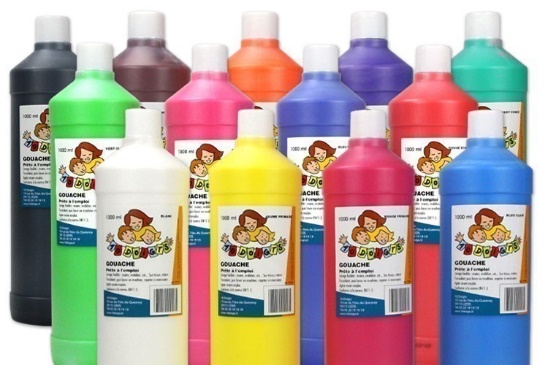 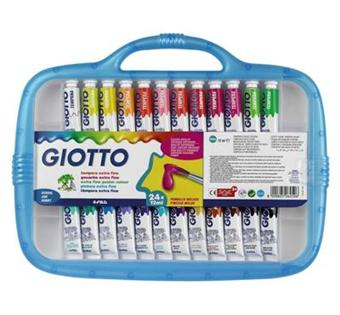 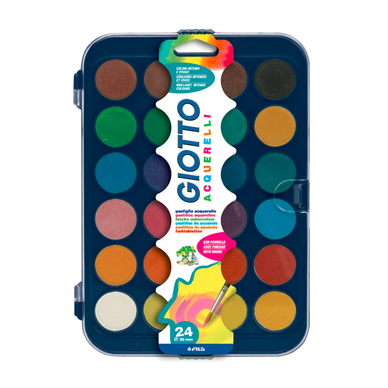 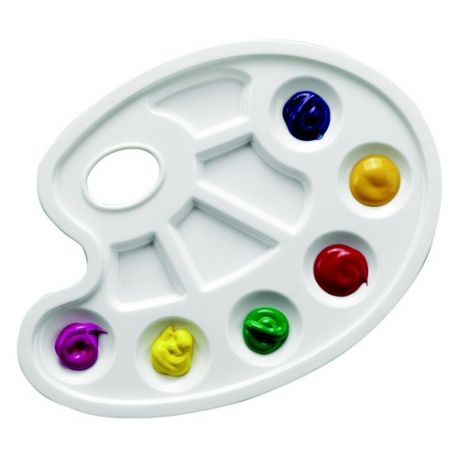 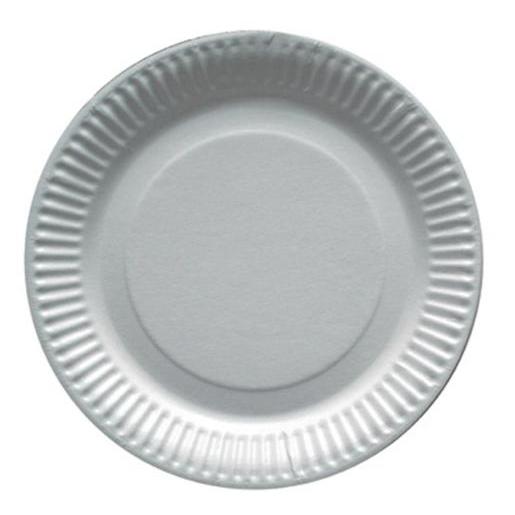 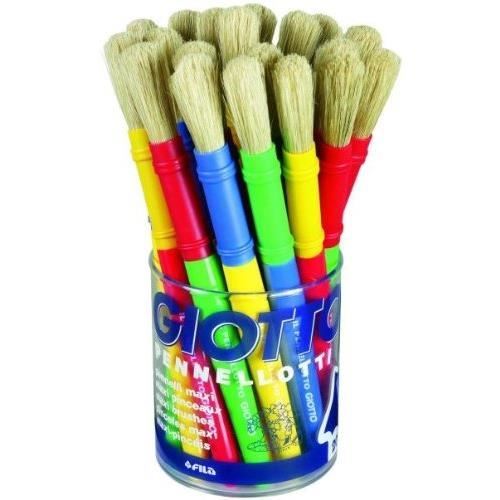 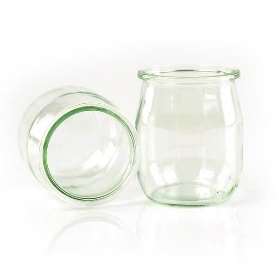 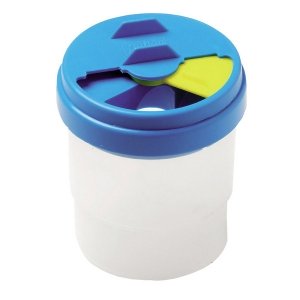 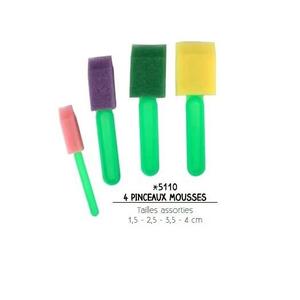 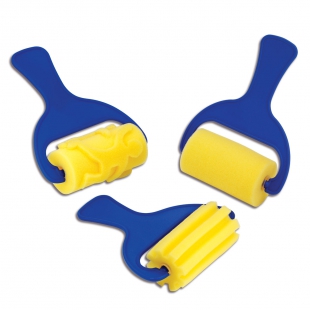 A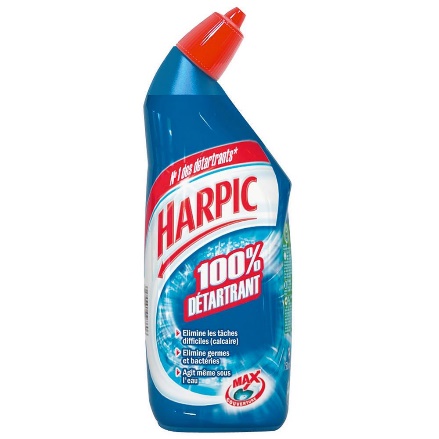 B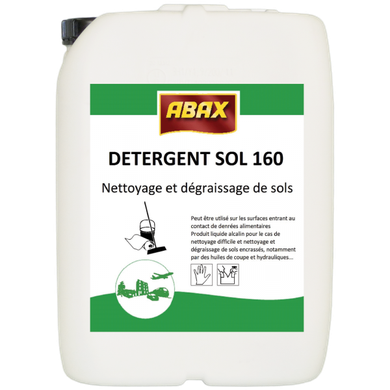 C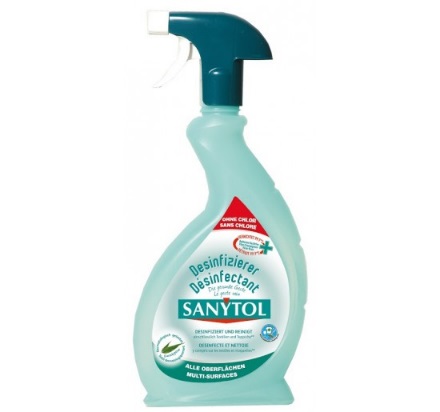   D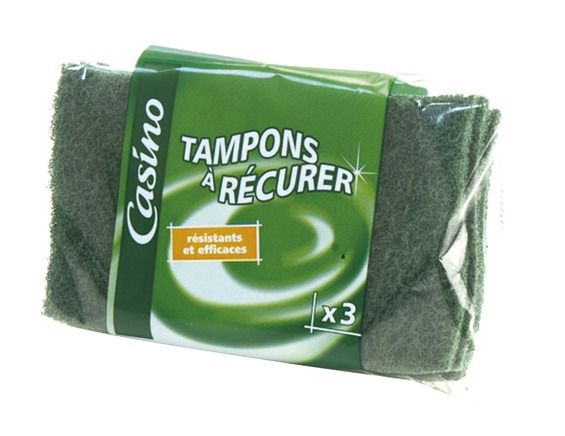 E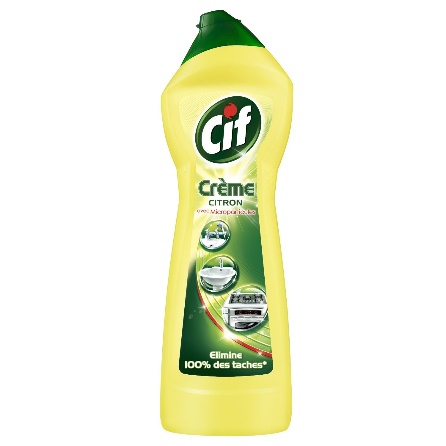 F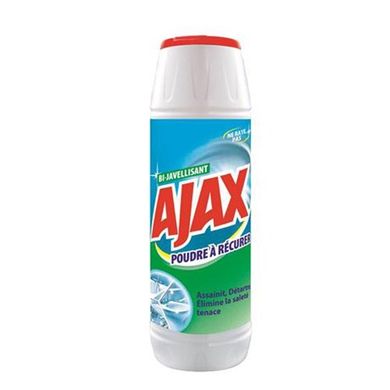  G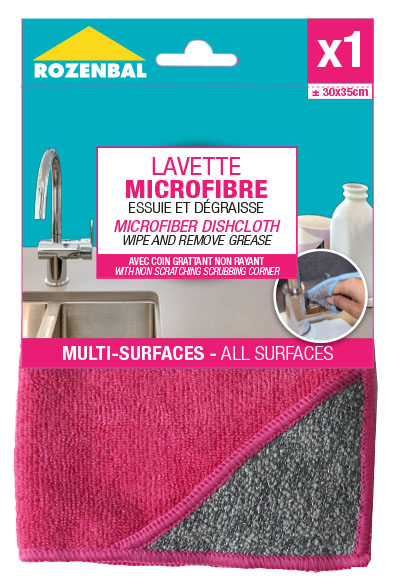  H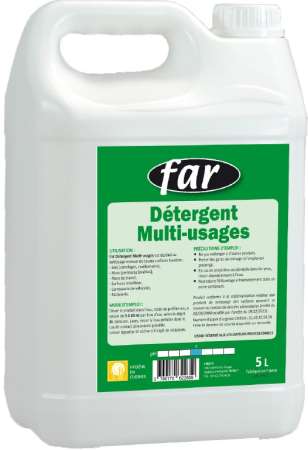 MatérielsProduits6 feuilles blanche format A3 imprimées « tronc d’arbre »6 pots à eau4 assiettes en carton6 pinceauxPapier absorbantPeinture gouache : jaune, rouge, orange, marronLettrecorrespondanteJustifications-Pour le matériel : G ou DAppliquer le produit-Pour le produit : E ou FDécoller les salissures adhérentesRègle de sécuritéRéaliser cet entretien hors de la présence des enfants.Porter des gantsRègle d’économieRespecter le dosage des produits, de l’eau (toute réponse cohérente)Règle d’ergonomieGarder le dos droitFléchir les genoux pour se baisser